Madrid, 4 de enero de 2019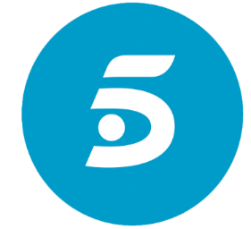 El martes 8 de enero, con Jorge Javier Vázquez y Jordi González al frente de las galas y de los debates, respectivamente16 concursantes famosos unidos por lazos sentimentales convivirán en ‘GH DÚO’, nueva versión del reality que por primera vez y de forma excepcional podrá seguirse fuera de España a través de CincoMASCincoMAS es el canal internacional de Mediaset España dirigido a la comunidad hispanohablante que actualmente puede verse en México, Argentina, Chile, Ecuador, Perú y los países de Centroamérica, entre otros. Emitirá las galas, debates y resúmenesKiko Rivera e Irene Rosales; Antonio Tejado y Candela Acevedo; Ylenia Padilla; y Sofía Suescun y Alejandro Albalá, son los concursantes confirmados hasta el momento de una lista que se conocerá en su totalidad en la primera entrega, en la que se producirán inesperados encuentros La casa de Guadalix de la Sierra se adaptará al nuevo concepto ‘DÚO’, reservando elementos y espacios para que los concursantes puedan disfrutar de momentos en parejaSe ofrecerá una cobertura 360º de la convivencia: galas, debates y la ‘última hora’ en Telecinco; el ‘Resumen diario’ en exclusiva en Divinity; ‘Señal 24 horas’ en Mitele, en la app de ‘GH DÚO’ y en Youtube; servicio de alertas vía Whatsapp; el análisis de El Gato Encerrado y máxima atención e interacción en Telecinco.es/ghduo y en redes socialesTras acoger una memorable edición VIP que ya forma parte de la historia de ‘Gran Hermano’, la casa de Guadalix de la Sierra volverá a abrir sus puertas: 16 concursantes famosos, esta vez unidos por lazos sentimentales -parejas o exparejas- protagonizarán ‘GH DÚO’, nueva versión del reality show que conducirán Jorge Javier Vázquez (galas) y Jordi González (debates) a partir del próximo martes 8 de enero (22:00h) en Telecinco. Además de este giro en el planteamiento de la convivencia, el concurso presentará otra novedad: por primera vez y de forma excepcional una edición española del formato podrá seguirse fuera de las fronteras españolas a través de CincoMAS, el canal internacional de Mediaset España.Producido en colaboración con Zeppelin, ‘GH DÚO’ se estrenará con una gala en la que se confirmará la lista de todos los concursantes que comenzarán una nueva vida ‘vigilada’ y de la que ya forman parte Kiko Rivera y su mujer, Irene Rosales; Antonio Tejado y su actual pareja, Candela Acevedo; Ylenia Padilla con un acompañante aún no revelado; y Sofía Suescun y su expareja, Alejandro Albalá. Todos ellos lucharán por conquistar el apoyo mayoritario de la audiencia, que como siempre tendrá la última palabra para elegir al ganador de los 100.000 euros de premio.El concurso contará con una cobertura 360º en televisión -con galas, debates y ‘Última hora’ en Telecinco y resúmenes diarios en Divinity- y en el entorno digital, con la ‘Señal 24 horas’ en directo en Mitele, la app de ‘GH DÚO’ y Youtube.El casting completo e inesperados encuentros, en el arranque de ‘GH DÚO’La lista de los 16 concursantes que iniciarán su participación en ‘GH DÚO’ se completará el martes en el estreno. Varios de los participantes aún desconocen con quién van a participar, de modo que en esta primera entrega se producirán inesperados reencuentros. Estos son, hasta el momento, los participantes confirmados:KIKO RIVERA (34 años, Sevilla. DJ y cantante) e IRENE ROSALES (27 años, Sevilla. Modelo y bloguera).Hijo del torero ‘Paquirri’ y de Isabel Pantoja, Francisco José Rivera Pantoja ha dirigido su carrera hacia el mundo de la música. Con la simpatía como su mayor cualidad y el desorden como su mayor defecto, en ‘GH DÚO’ desea compartir la experiencia de participar en ‘GH’ con su mujer, Irene, con la que contrajo matrimonio en 2016 y con la que tiene dos hijas. Mujer bondadosa y sincera, Irene reconoce que su mayor defecto es ser pesimista y cree que lo que peor va a llevar del concurso es precisamente el desorden.ANTONIO TEJADO (31 años, Sevilla. Colaborador de televisión) y CANDELA ACEVEDO (28 años, Sevilla. Enfermera de quirófano).Sobrino de la cantante María del Monte, Antonio Tejado alcanzó la popularidad a raíz de su relación con Chayo Mohedano, con la que tuvo un hijo en 2008. Se reconoce como una persona impulsiva, temperamental y noble y participa en ‘GH DÚO’ porque le gustan los realities y ‘Gran Hermano’ le parece una aventura fascinante. Lo hará junto a su pareja actual, Candela Acevedo, a la que conoció hace dos años y medio, aunque su relación no atraviesa por su mejor momento. Candela sueña con estudiar Interpretación, aunque también desea avanzar en el mundo de la Enfermería. Considera que la sinceridad es a la vez su mayor virtud y su mayor defecto y quiere participar en el concurso para poner a prueba su relación con Antonio y descubrir un universo totalmente nuevo para ella.YLENIA PADILLA (30 años, Benidorm. Colaboradora de televisión) y PAREJA POR DETERMINAR.Exconcursante de ‘GH VIP’ en 2015, ha colaborado regularmente en diferentes ediciones del formato ‘Gran Hermano’. Mujer con mucho carácter, espontánea e impulsiva, le resulta molesta la falta de empatía en los demás. En ‘GH DÚO’ desea darse una segunda oportunidad en la casa de Guadalix de la Sierra. La pareja de Ylenia en el concurso se desvelará durante la gala de estreno.SOFÍA SUESCUN (22 años, Pamplona. Colaboradora de televisión) y ALEJANDRO ALBALÁ (25 años, Santander. Empresario y colaborador de televisión).Ganadora de ‘GH 16’ y de ‘Supervivientes 2018’, se define como una joven encantadora y embaucadora y admite que su mayor defecto es la excesiva autoexigencia. Participa en ‘GH DÚO’ junto a su expareja, Alejandro Albalá, y lo hará con el deseo de ganar su tercer reality show consecutivo. Alejandro, por su parte, alcanzó la popularidad como pareja de Isa Pantoja, con la que mantuvo una relación de tres años. Tras su relación con Sofía, actualmente interrumpida, quiere participar en ‘GH DÚO’ porque le encanta el mundo de la televisión.Una casa adaptada al concepto DÚOLa casa de Guadalix de la Sierra se adaptará al nuevo concepto adoptado por ‘GH’ e incorporará elementos y estancias que permitirán a los concursantes disfrutar de momentos en pareja.Jorge Javier Vázquez – Jordi González: nuevo DÚO de presentadoresEl programa contará con dos presentadores con amplia experiencia en este tipo de formatos para narrar la convivencia en los distintos espacios que ofrecerá Telecinco. Tras conducir recientemente con gran éxito ‘Supervivientes 2018’ y ‘GH VIP 6’, Jorge Javier Vázquez será el encargado de presentar las galas del programa, mientras que Jordi González, al frente de tres ediciones de ‘GH VIP’, moderará los debates del concurso y ofrecerá desde Guadalix de la Sierra la ‘Última hora’ del programa.Cobertura de ‘GH DÚO’Como es habitual, Mediaset España ha diseñado una completa cobertura para narrar con todo lujo de detalle en todos los soportes posibles la convivencia que protagonizarán los concursantes de ‘GH DÚO’:TELEVISIÓNTELECINCO‘GH DÚO – Galas’: conducidas por Jorge Javier Vázquez, albergarán los acontecimientos más relevantes como las nominaciones y las expulsiones.‘GH DÚO: El Debate’: Jordi González moderará este espacio, en el que un equipo de colaboradores analizará las situaciones más destacadas que sucedan en la casa.‘GH DÚO: Última hora’: emitido en access prime time y conducido también por Jordi González, ofrecerá las últimas novedades del concurso. DIVINITY‘GH DÚO: Diario’: el canal femenino de Mediaset España acogerá en exclusiva la tira diaria.CINCOMASEl canal internacional de la compañía dirigido a la comunidad hispanohablante que actualmente emite en México, Argentina, Ecuador, Perú, Chile y los países de Centroamérica, entre otros, ofrecerá las galas, debates y resúmenes.DIGITALSeñal 24 horas multicámara: Mitele y la app de ‘GH DÚO’ emitirán 24 horas al día una doble señal de forma simultánea desde la casa, dando a sus usuarios la opción de elegir qué imágenes ver. Una de estas señales también estará disponible en el perfil oficial de Mediaset España en Youtube.App ‘GH DÚO’: la app oficial para dispositivos móviles permitirá seguir la actualidad del concurso. Esta aplicación volverá a potenciar la interactividad a través de encuestas y votaciones que se plantearán durante las emisiones en directo de los programas. Los resultados tendrán carácter vinculante e influirán en el día a día de los participantes.Alertas y vídeos vía Whatsapp: se habilitará un servicio de mensajería para ofrecer a los usuarios que se suscriban acceso a las últimas noticias y los vídeos más interesantes en sus móviles.www.telecinco.es/ghduo: además de ofrecer toda la actualidad del concurso con vídeos y artículos sobre el día a día en Guadalix de la Sierra, el site oficial contará también con el minucioso análisis de ‘El Gato Encerrado’. Los perfiles oficiales del concurso en redes sociales abordarán las últimas novedades de la convivencia e interaccionarán con los seguidores del formato.